Мои правила жизниНеустанно повышать свой образовательный и культурный уровень.Быть созидателем, а не разрушителем.Успех — это везение или работа над собой?Если ты серьезно, упорно, в течение многих лет работаешь над собой, своей профессией, своим окружением – какие-нибудь благоприятные обстоятельства, удачная встреча, случайное событие могут привести к успеху. Мотивируете ли Вы себя? Если да, то, каким образом? Меня мотивируют успехи и победы моих студентов. Как вы воспринимаете критику в свой адрес?- Я всегда положительно отношусь к конструктивной критике. Критика может научить меня чему-то новому и дает свежий взгляд на мою работу.Что вдохновляет вас в жизни?Музыка, встречи с интересными людьми. Что бы вы предложили попробовать сделать каждому человеку?Не унывать! Делать что-нибудь полезное для себя и своего окружения.О чем вы мечтаете?О космических полетах… Чего бы вы хотели от будущего?- стабильности. 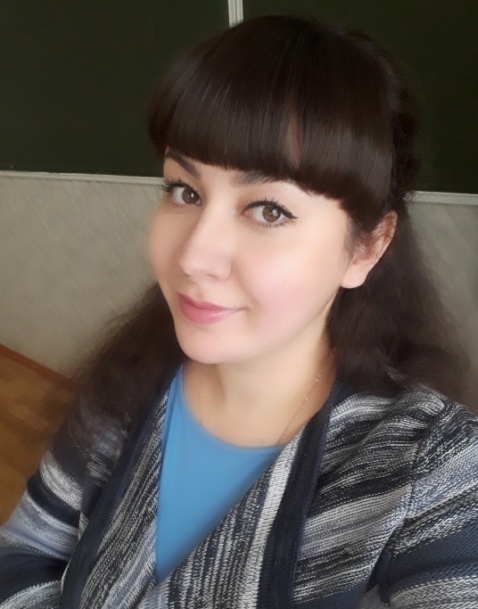 Интервью с компатриотом Денисовой Мариной Борисовной – преподавателем профессиональных модулей Дзержинского техникума бизнеса и технологий